MøtereferatStyremøte 27.10.2022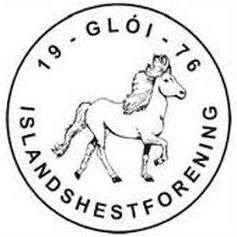 Dato: 27.10.2022Møteleder: Marion GjertsåsSted: TeamsReferent: Lillian U. MathisenTilstede: Marion Gjertsås, Marte Finseraas, Gry Tvedten Aune (delvis), Lillian Uthus MathisenSendes til: alle i styretForfall: Julie Meyer, Ida Kathrin Gjerstad Nærbøvik, Torunn NordvikPostes på hjemmesidenSak nr.TekstAnsvar1Gjennomgang av referat fra møte 10.10.22:Referat godkjent med mindre endringerStyret2Status på komiteeneAlle komitelederne sjekker opp at medlemmene i komiteene er medlemmer i GloiAlle komiteledere må ferdigstille årsberetning innen 15 desember 2022. Oversender sekretær for før sammenstilling av årsberetningBudsjett for 2023 for den enkelte komite (kurs- og aktivitetskomiteen lager felles budsjett for 2023)AktivitetskomitenKomiteen har ikke hatt noen aktivitet siden siste møte. Satser på et arrangement før jul med gløgg og aktiviteter.KurskomiteenKurs med Joanna Sätter gjennomført på Verdal. 10 deltakere fordelt over 3 kursdager.3Organisasjonsplan og vedtekterBåde Organisasjonsplanen og Vedtekter må behandles på Årsmøtet – dvs at det må foreligge et forslag til Organisasjonsplan og Vedtekter som vedtas av Årsmøtet 2023 Saker vi må behandle:Sammenslåing av kurs- og aktivitetskomiteenAntallet medlemmer i styretVedtekter og Organisasjonsplan må harmonere bedre med hverandreLillian/Gry lager et forslag basert på mal for vedtekter for Idrettslag og legger frem på neste møte.LUM/GTA4Mountain Gaits 2023Avtalen med Stugudalshester er forhandlet frem og forslag til avtale ble gjennomgått og små endringer i ordlyd ble gjort.5EventueltNeste møte den 23.11.22 kl 18.00 på SteinkjerBudsjett 2023ÅrsberetningVedtekterOrganisasjonsplan